Lekcja 		 29.04.   			     KLASA VII aTemat: Relacje miedzy elementami środowiska geograficznego – sprawdzian wiadomości.Drodzy Uczniowie! Dzisiaj piszemy sprawdzian wiadomości.Zdjęcie wypełnionego sprawdzianu przesyłacie dziś do godziny 13.05.   na Messengera (Iwona Górecka)ewentualnie na adres:  iwonagoreckaxx@gmail.com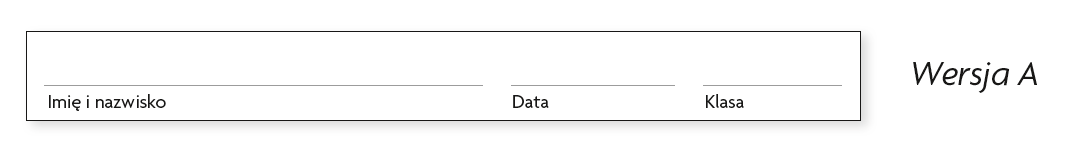 SPRAWDZIAN 4. 	RELACJE MIĘDZY ELEMENTAMI ŚRODOWISKA GEOGRAFICZNEGOZadanie 1. (0–2) W gminie położonej na południu Polski w ostatnich latach miały miejsce zmiany opisane w tabeli poniżej. Oceń, które ze zmian prowadzą do zwiększenia zagrożenia powodziowego, a które mogą zapobiegać negatywnym skutkom powodzi. Wstaw znak X we właściwe komórki tabeli.Zadanie 2. (0–2)Oceń prawdziwość każdego zdania. Zaznacz P, jeśli zdanie jest prawdziwe, lub F, jeśli jest fałszywe.Zadanie 3. (0–4)Korzystając z diagramu, opisz zmiany liczby ludności, które zaszły w Krakowie i jego strefie podmiejskiej w latach 1995–2013. W odpowiedzi uwzględnij wartości liczbowe odczytane z diagramu.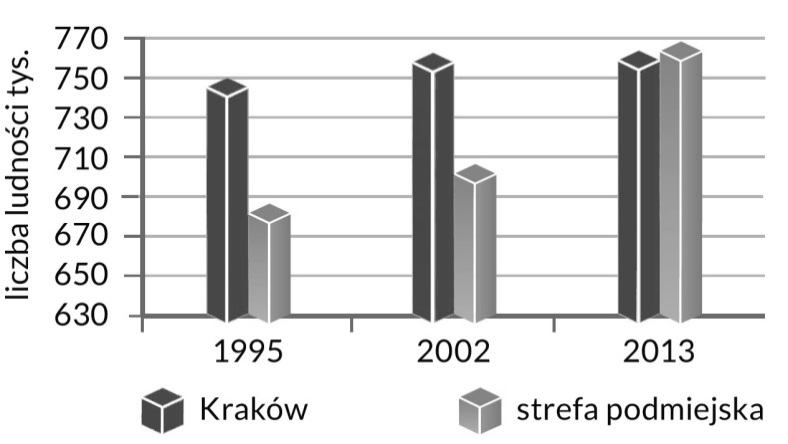 Zadanie 4. (0–2)Podaj dwie przyczyny opisanych wcześniej zmian w strefie podmiejskiej Krakowa.1. 2.Zadanie 5. (0–2)W luki w tekście wstaw właściwe wyrazy wybrane spośród podanych. UWAGA! Niekiedy należy zmienić formę wyrazów.• drogi • grunty orne • łąki • biurowce • ogrody • wsiePrzenoszenie się mieszkańców do stref podmiejskich dużych miast to niejedyne zachodzące tam zmiany. W wielu miejscach obserwuje się również przekształcenia w zagospodarowaniu terenu. Zmniejsza się powierzchnia                                                . 
i                                        a na ich miejscu zakładane są                                       oraz budowane                                                  . 
Na przedmieściach Krakowa wśród nowych obiektów można odnaleźć także nowoczesne                                                          , 
które całkowicie zmieniły charakter niektórych                                            .Zadanie 6. (0–1)Dokończ zdanie. Wybierz odpowiedź A albo B oraz jej uzasadnienie C albo D.Zadanie 7. (0–2)Każdej przyczynie przyporządkuj wynikający z niej skutek. Wpisz w lukach właściwe litery.I. 		                      II. 			              III. 		                         IV. 		Zadanie 10. (0–2)Wymień trzy rodzaje przedsiębiorstw, dla których bardzo ważnym czynnikiem lokalizacji jest bliskość dróg ekspresowych i autostrad.1. 2.3.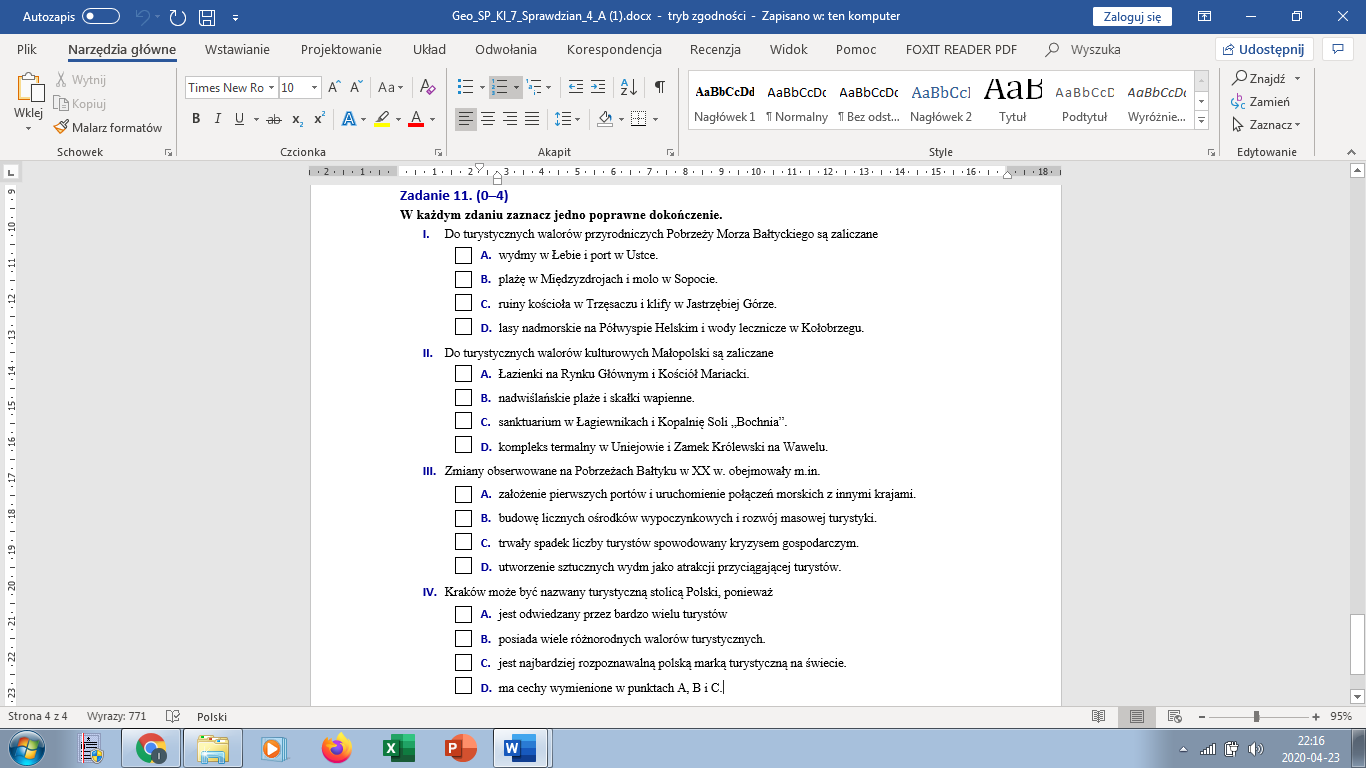 ZmianaZwiększenie zagrożenia powodziowegoZapobieganie skutkom powodziPrzeznaczono dodatkowe środki na poprawę stanu technicznego wałów biegnących wzdłuż rzeki.Wybudowano dwa hipermarkety z dużymi parkingami i ulicami dojazdowymi pokrytymi asfaltem.Wydano pozwolenie na budowę nowego osiedla domów jednorodzinnych położonych tuż przy rzece.Przeprowadzono w szkołach lekcje informujące o zagrożeniu powodziowym w okolicy.Występowanie dużych zasobów węgla brunatnego w województwie łódzkim przyczyniło się do lokalizacji w tym regionie największej elektrowni węglowej w Polsce.      P /       FLiczba nowo powstających elektrowni wiatrowych w województwie pomorskim maleje, ponieważ w ostatnich latach obserwuje się spadek średnich prędkości wiatru w tym regionie.      P /       FJedyna w Polsce elektrownia jądrowa została uruchomiona w latach 80. w Żarnowcu na Pomorzu.      P /       FW województwie łódzkim stwierdzono obecność wód geotermalnych, dzięki którym możliwe jest ogrzewanie domów i innych budynków.      P /       FDuże obszary leśne w województwie pomorskim, z których pozyskuje się drewno, dostarczają jednocześnie surowca dla elektrowni spalających biomasę.      P /       FW strefie przybrzeżnej Morza Bałtyckiego planuje się budowę dużych elektrowni słonecznych.      P /       FMigracje zewsi do miast,które zachodząmiędzystrefą podmiejską a dużym miastempowodowanesą przedewszystkim C.    względami ekonomicznymi,
np. perspektywą wyższych
zarobków.Migracje zewsi do miast,które zachodząmiędzyperyferiami województwa a dużymmiastempowodowanesą przedewszystkim poszukiwaniem lepszych warunków dla funkcjonowania posiadanej firmy.PrzyczynaSkuteklikwidacja gospodarstw rolnych przynoszących stratyprzenoszenie się młodych ludzi do miastmigracja młodych ludzi ze wsi do miastograniczenie inwestycji w nowe drogi, wodociągi, kanalizację itp.mniejsze dochody gmin wiejskichstarzenie się ludności na wsiachmniejsze szanse na dobre wykształcenie i pracęnagły wzrost liczby osób bezrobotnych na wsi